IGRA: Čepovi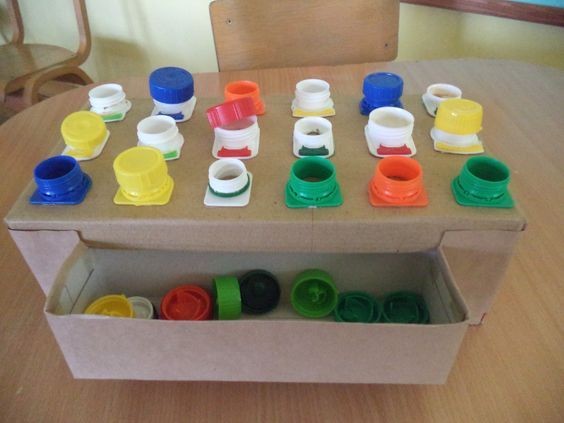 POTREBAN MATERIJAL: čepovi različitih boja s odgovarajućim navojem, karton ili kutija, škare, ljepiloOPIS IGRE: zalijepite čepove s navojem na kutiju ili kartonsku plohu, zadatak je pronaći prema boji koji čep pripada odgovarajućem navoju. Dijete neka imenuje bojeCILJ: ova igra utječe na razvoj koncentracije i vizualne percepcijeIGRA: Garaža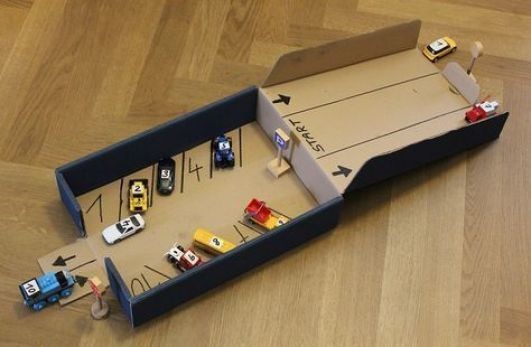 POTREBAN MATERIJAL: autići, kutija, marker, škareOPIS IGRE: prema primjeru na slici iscrtajte parkirna mjesta i cestu na kutiji, možete izraditi i jednostavnije prometne znakove npr: stop, parking, semafor. Za izradu znakova koristite karton koji možete uz pomoć štapića učvrstiti za plastični čep. Dijete neka izabere autiće te igra može početi.CILJ: ova igra potiče razvoj mašte i kreativnostiIGRA: Pronađi boju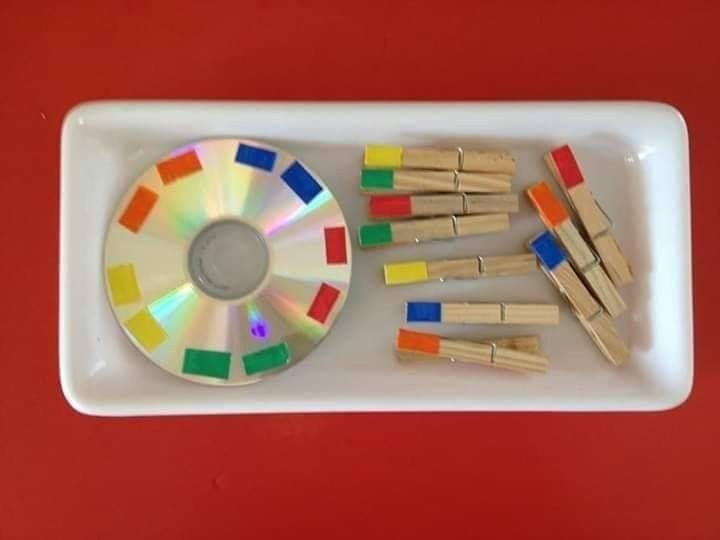 POTREBAN MATERIJAL: kvačice, stari CD, kolaž papir, škare, ljepiloOPIS IGRE: izrežite iz kolaž papira pravokutnike te iz zalijepite na CD, a kvačice možete označiti isto kolažem ili markerom ako su drvene. Zadatak je pronaći odgovarajuću kvačicu i staviti ju na CD, ako je potrebno pokažite djetetu kako pravilno pritisnuti kvačicu da bi se otvorila i uhvatila CD. Dijete neka imenuje boje.CILJ: ova igra utječe na razvoj preciznosti i vizualne percepcijeIGRA: Ocrtavanje životinja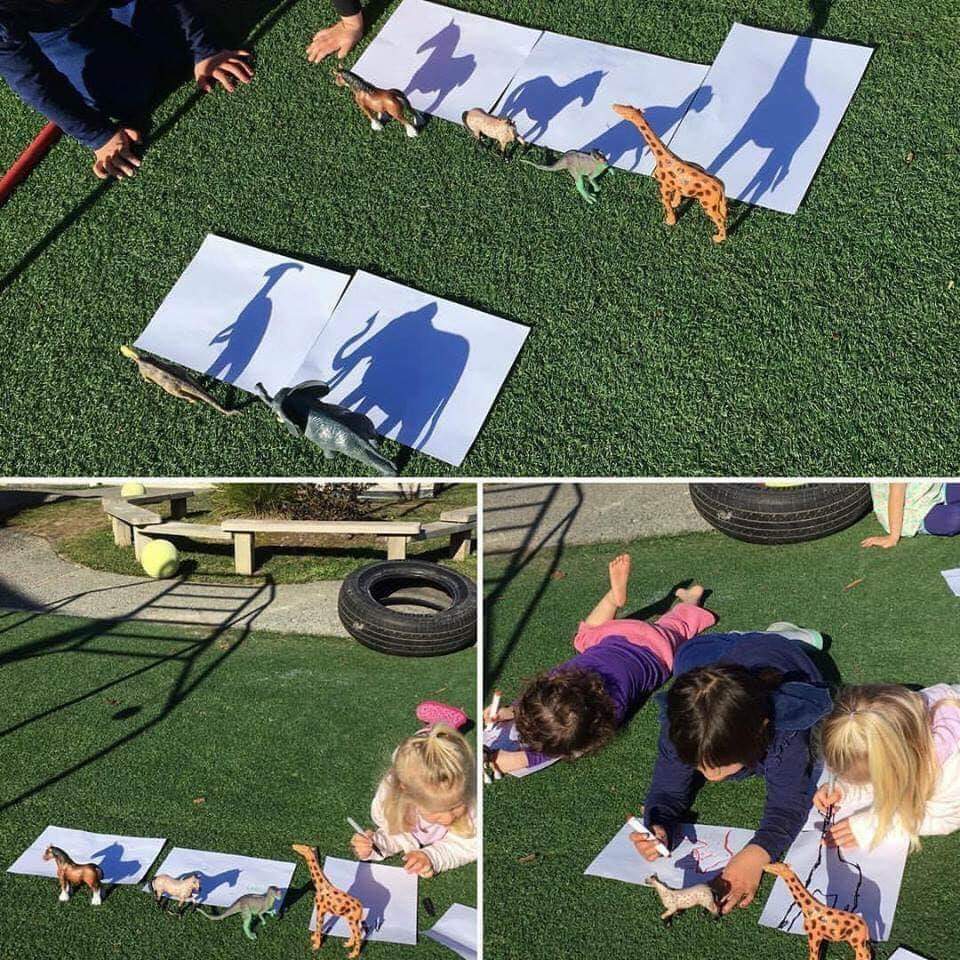 POTREBAN MATERIJAL: papiri, olovka ili flomasteri, gumene životinjeOPIS IGRE: postavite papire i životinje tako da životinje stvaraju sjenu na papiru. Dajte djeci olovke i neka iscrtavaju životinje po rubu sjene. Kasnije ih mogu obojati po želji.CILJ: ova aktivnost utječe na razvoj fine motorike i preciznosti.IGRA: Ukrašavanje teglica za cvijeće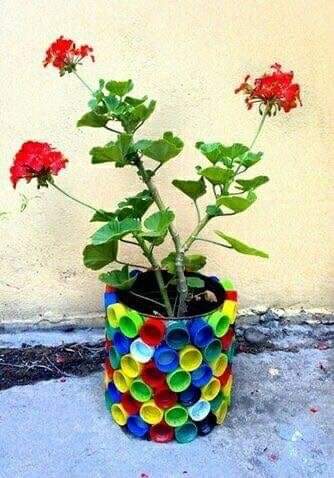 POTREBAN MATERIJAL: teglice za cvijeće, zemlja, cvijeće prema želji, ljepilo, čepoviOPIS IGRE: pronađite nekoliko teglica i cvijeće koje želite posaditi. Zajedno s djetetom ukrasite teglice, na slici je primjer ukrašavanja s plastičnim čepovima , no vi možete iskoristiti i druge stvari. Nakon ukrašavanja posadite cvijet zajedno s djetetom te ga postavite na mjesto dostupno djetetu tako da ga može zalijevati i voditi brigu o njemu.CILJ: ova aktivnost utječe na razvoj ekološke svijesti i spoznaji o životu bilja.